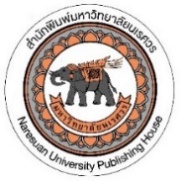 ข้าพเจ้าขอรับรองว่าข้อความข้างต้นเป็นความจริงทุกประการลงนาม	1) 	.....................................................................................ผู้สร้างสรรค์ผลงานหลัก						(...................................................................................)วันที่..............................................................................					2) 	.....................................................................................ผู้สร้างสรรค์ผลงานร่วม						(...................................................................................)วันที่..............................................................................					3) 	.....................................................................................ผู้สร้างสรรค์ผลงานร่วม						(...................................................................................)วันที่.............................................................................. 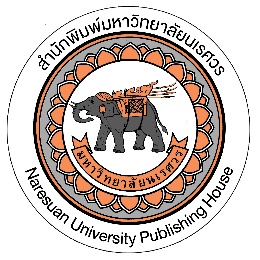 1. ข้อมูลทั่วไป1)	ชื่อ – สกุล ...........................................................................................................................................................		ตำแหน่งทางวิชาการ (ถ้ามี)     ระดับ     ศาสตราจารย์      รองศาสตราจารย์     ผู้ช่วยศาสตราจารย์ 		สังกัดภาควิชา........................................................................คณะ/วิทยาลัย......................................................... 		โทรศัพท์ (ที่ทำงาน) ..............................................................(มือถือ).....................................................................		E-mail....................................................................................................................................................................2)	ประเภทสิ่งที่ต้องการพิมพ์  ตำรา   หนังสือ   เอกสารคำสอน   เอกสารประกอบการสอน   งานแปล   อื่นๆ โปรดระบุ…………………3) 	ขนาดงานพิมพ์   B5 (19 x 26 ซม.)     A5 (14.5 x 21 ซม.)   อื่นๆ โปรดระบุ……………..……………4)	จำนวนทั้งหมด............................................... (เล่ม)2. รายการปกการพิมพ์ปก (แบบสี) 	 สีดำ   4 สี (ตามมาตรฐานทั่วไป)   อื่นๆ โปรดระบุ)……………………..………………………กระดาษที่ใช้พิมพ์ปก 	 อาร์ท 260 แกรม   อาร์ท 310 แกรม   อื่นๆ โปรดระบุ)…………………………………………การเคลือบปก 	มัน  ด้าน   อื่นๆ โปรดระบุ)…………………………………………………….วิธีการเข้าเล่ม 	 ไสสันทากาว (ตามมาตรฐานทั่วไป)  เย็บมุงหลังคา  อื่นๆ โปรดระบุ)……………………………ภาพปกหน้า-หลัง 	 ตามต้นฉบับของผู้สร้างสรรค์ผลงาน   มอบสำนักพิมพ์ฯ ออกแบบปกหน้า-หลัง๓. รายการเนื้อใน (โดยประมาณเบื้องต้น)1)	จำนวนหน้าเนื้อในทั้งหมด : ............................. หน้า (ไม่รวมปก)2)	หน้าพิมพ์ 1 สี (สีดำ) : ..................................... หน้า  ใช้กระดาษ  ปอนด์    อาร์ต    อื่นๆ โปรดระบุ………………หน้าพิมพ์ 4 สี : ................................................ หน้า  ใช้กระดาษ  ปอนด์    อาร์ต   อื่นๆ โปรดระบุ………………						ลงนาม...................................................................................ผู้สร้างสรรค์ผลงาน						        (..................................................................................)   วันที่.................................................................................... คำชี้แจง  	1.	กรุณากรอกข้อมูลแสดงลิขสิทธิ์ของข้อมูล/ ภาพ/ ตาราง ที่ระบุอยู่ในต้นฉบับทั้งหมด (ดูตัวอย่างด้านหลัง)		2.  ข้อมูล/ภาพ/ตาราง จากผลงานของผู้อื่นถือว่ามีลิขสิทธิ การคัดลอก ทำซ้ำ ดัดแปลง เผยแพร่ต่อสาธารณชน 			ต้องได้รับอนุญาตจากเจ้าของผลงานให้ถูกต้อง (ศึกษาข้อมูลเพิ่มเติม พระราชบัญญัติ ลิขสิทธิ์ พ.ศ. 2537)การจัดทำภาพปก (หน้า – หลัง) 	ผู้สร้างสรรค์ผลงาน  เป็นผู้จัดทำภาพประกอบเองและมีความประสงค์ใช้เป็นภาพปก  โดยสามารถปรับแก้ไขได้ 		ผู้สร้างสรรค์ผลงาน  มอบสำนักพิมพ์มหาวิทยาลัยนเรศวร ดำเนินการจัดทำต่อไป		ข้าพเจ้าขอรับรองว่าข้อความข้างต้นเป็นความจริงทุกประการลงนาม..............................................................ผู้สร้างสรรค์ผลงาน	                                                                                        (...............................................................) 			                                                                              วันที่.................................................................		   	   ตัวอย่างการกรอกข้อมูลข้อควรรู้เบื้องต้นพระราชบัญญัติ ลิขสิทธิ์ พ.ศ. 2537ส่วนที่ 5 การละเมิดลิขสิทธิ์มาตรา 27 การกระทำอย่างใดอย่างหนึ่งแก่งานอันมีลิขสิทธิ์ตามพระราชบัญญัตินี้ โดยไม่ได้รับอนุญาตตามมาตรา 15 (5) ให้ถือว่าเป็นการละเมิดลิขสิทธิ์ ถ้าได้กระทำดังต่อไปนี้ (1) ทำซ้ำหรือดัดแปลง (2) เผยแพร่ต่อสาธารณชนส่วนที่ 6 ข้อยกเว้นการละเมิดลิขสิทธิ์มาตรา 32 การกระทำแก่งานอันมีลิขสิทธิ์ของบุคคลอื่นตามพระราชบัญญัตินี้ หากไม่ขัดต่อการแสวงหาประโยชน์จากงานอันมีลิขสิทธิ์ตามปกติของเจ้าของลิขสิทธิ์และไม่กระทบกระเทือนถึงสิทธิอันชอบด้วยกฎหมายของเจ้าของลิขสิทธิ์เกินสมควร มิให้ถือว่าเป็นการละเมิดลิขสิทธิ์ภายใต้บังคับบทบัญญัติในวรรคหนึ่ง การกระทำอย่างใดอย่างหนึ่งแก่งานอันมีลิขสิทธิ์ตามวรรคหนึ่ง มิให้ถือว่าเป็นการละเมิดลิขสิทธิ์ ถ้าได้กระทำดังต่อไปนี้(1) วิจัยหรือศึกษางานนั้น อันมิใช่การกระทำเพื่อหากำไร(2) ใช้เพื่อประโยชน์ของตนเอง หรือเพื่อประโยชน์ของตนเองและบุคคลอื่นในครอบครัวหรือญาติสนิท(3) ติชม วิจารณ์ หรือแนะนำผลงานโดยมีการรับรู้ถึงความเป็นเจ้าของลิขสิทธิ์ในงานนั้น(4) เสนอรายงานข่าวทางสื่อสารมวลชนโดยมีการรับรู้ถึงความเป็นเจ้าของลิขสิทธิ์ในงานนั้น(5) ทำซ้ำ ดัดแปลง นำออกแสดง หรือทำให้ปรากฏ เพื่อประโยชน์ในการพิจารณาของศาลหรือเจ้าพนักงานซึ่งมีอำนาจตามกฎหมาย                หรือในการรายงานผลการพิจารณาดังกล่าว(6) ทำซ้ำ ดัดแปลง นำออกแสดง หรือทำให้ปรากฏโดยผู้สอน เพื่อประโยชน์ในการสอนของตน อันมิใช่การกระทำเพื่อหากำไร(7) ทำซ้ำ ดัดแปลงบางส่วนของงาน หรือตัดทอนหรือทำบทสรุปโดยผู้สอนหรือสถาบันศึกษา เพื่อแจกจ่ายหรือจำหน่ายแก่ผู้เรียนในชั้นเรียน               หรือในสถาบันศึกษา ทั้งนี้ ต้องไม่เป็นการกระทำเพื่อหากำไร(8) นำงานนั้นมาใช้เป็นส่วนหนึ่งในการถามและตอบในการสอบที่มา: กรมทรัพย์สินทางปัญญา. (2537). พระราชบัญญัติ ลิขสิทธิ์ พ.ศ. 2537. สืบค้น 8 สิงหาคม 2561, จาก https://www.ipthailand.go.th/th/dip-law-2................ส่วนที่  เกี่ยวกับผู้สร้างสรรค์ผลงานส่วนที่  เกี่ยวกับผู้สร้างสรรค์ผลงาน1.ผู้สร้างสรรค์ผลงานหลัก ชื่อ – สกุล .......................................................................................................................................................................................ตำแหน่งทางวิชาการ (ถ้ามี)     ระดับ     ศาสตราจารย์      รองศาสตราจารย์     ผู้ช่วยศาสตราจารย์ สังกัดภาควิชา........................................................................คณะ/วิทยาลัย................................................................................... โทรศัพท์ (ที่ทำงาน) ..............................................................(มือถือ)..............................................................................................E-mail address...................................................................การมีส่วนร่วมในการสร้างสรรค์ผลงาน............................เปอร์เซ็นต์    2.ผู้สร้างสรรค์ผลงานร่วม (ถ้ามี)ชื่อ – สกุล .......................................................................................................................................................................................ตำแหน่งทางวิชาการ (ถ้ามี)     ระดับ     ศาสตราจารย์      รองศาสตราจารย์     ผู้ช่วยศาสตราจารย์ สังกัดภาควิชา........................................................................คณะ/วิทยาลัย...................................................................................โทรศัพท์ (ที่ทำงาน) ..............................................................(มือถือ)..............................................................................................E-mail address....................................................................การมีส่วนร่วมในการสร้างสรรค์ผลงาน............................เปอร์เซ็นต์     ชื่อ – สกุล .......................................................................................................................................................................................ตำแหน่งทางวิชาการ (ถ้ามี)     ระดับ     ศาสตราจารย์      รองศาสตราจารย์     ผู้ช่วยศาสตราจารย์ สังกัดภาควิชา........................................................................คณะ/วิทยาลัย...................................................................................โทรศัพท์ (ที่ทำงาน) ..............................................................(มือถือ)..............................................................................................E-mail address....................................................................การมีส่วนร่วมในการสร้างสรรค์ผลงาน............................เปอร์เซ็นต์     ส่วนที่  เกี่ยวกับเอกสารสิ่งพิมพ์ทางวิชาการที่เสนอขอจัดทำส่วนที่  เกี่ยวกับเอกสารสิ่งพิมพ์ทางวิชาการที่เสนอขอจัดทำ1.ชื่อเรื่องภาษาไทย ………………...............................................................................................................................................................................................................................................................................................................................................................................ภาษาอังกฤษ/ภาษาอื่น (ถ้ามี) .…………………............................................................................................................................................................................................................................................................................................................................................2.สาขาวิชาที่เกี่ยวข้อง     วิทยาศาสตร์สุขภาพ       วิทยาศาสตร์และเทคโนโลยี      มนุษยศาสตร์และสังคมศาสตร์3.ลักษณะของเอกสารสิ่งพิมพ์ทางวิชาการ ตำรา	               หนังสือ              เอกสารคำสอน             เอกสารประกอบการสอน  งานแปล จากหนังสือ…………………………………………………………………..…ชื่อผู้แต่ง……………………………………………………………สำนักพิมพ์............................................................พิมพ์ครั้งที่.................ปีที่พิมพ์................. เจ้าของลิขสิทธิ์หนังสือที่แปล   ได้รับอนุญาตในการแปลแล้ว (แนบหลักฐาน)             ยังไม่ได้รับอนุญาตในการแปล อื่นๆ (โปรดระบุ).......................................................................................................................................................................4.เคยมีการจัดพิมพ์หรือจัดจำหน่ายในรูปแบบอื่นมาก่อนหรือไม่  เคย รูปแบบ (เช่น หนังสือ, ตำรา, CD ฯลฯ)............................จำนวนที่จัดทำ.........................ปีที่จัดจำหน่าย.......................		ราคา.......................(บาท) ผู้จัดพิมพ์.......................................................ผู้จัดจำหน่าย....................................................  เงื่อนไข/ข้อผูกพัน (โปรดระบุพร้อมแนบเอกสาร)............................................................................................................  ไม่เคย5.เป็นเอกสารสิ่งพิมพ์ทางวิชาการที่เคยได้รับรางวัลหรือไม่  เคย ชื่อรางวัล...............................................................................จากหน่วยงาน.................................................................... ปีทีได้รับ.............เงื่อนไข/ข้อผูกพัน (โปรดระบุพร้อมแนบเอกสาร)…..................................………....................................  ไม่เคย6.เป็นเอกสารสิ่งพิมพ์ทางวิชาการที่ได้รับทุนสนับสนุนการจัดพิมพ์ หรือจัดพิมพ์ตามเงื่อนไขต่างๆ จากหน่วยงานอื่น  เคย ได้รับทุนจาก.....................................................................................................................................................................		ทุนประเภท.....................................................จำนวน.........................................(บาท) ปีที่ได้รับ....................................เงื่อนไข/ข้อผูกพัน (โปรดระบุพร้อมแนบเอกสาร)...........................................................................................................  ไม่เคยได้รับทุนสนับสนุน7.ในวงวิชาการหรือในตลาดมีเอกสารสิ่งพิมพ์ทางวิชาการประเภทเดียวกันหรือมีเนื้อหาใกล้เคียงกันหรือไม่  มี  ชื่อผลงาน............................................................................................................................................................................ผู้แต่ง......................................................................... สำนักพิมพ์.......................................................................................  ไม่มี8.จุดเด่นหรือคุณสมบัติพิเศษของเอกสารสิ่งพิมพ์ทางวิชาการ..................................................................................................................................................................................................................................................................................................................................................................................................................ส่วนที่  ข้อมูลประกอบการพิจารณาจำนวนจัดพิมพ์ส่วนที่  ข้อมูลประกอบการพิจารณาจำนวนจัดพิมพ์1.วัตถุประสงค์ในการจัดพิมพ์  	สำหรับประกอบการเสนอพิจารณาขอกำหนดตำแหน่งทางวิชาการ         ระดับ     	  ศาสตราจารย์      	  รองศาสตราจารย์	                 ผู้ช่วยศาสตราจารย์สำหรับประกอบการเรียนการสอน/การวิจัย             เนื้อหาเฉพาะทาง มีกลุ่มผู้ใช้งานจำนวนน้อยกว่า 300 คน     เนื้อหาเหมาะกับนิสิตและผู้สนใจทั่วไป สามารถนำไปศึกษาเพิ่มพูนความรู้ด้วยตนเองได้สำหรับประโยชน์ทางด้านอื่นๆ (โปรดระบุ) ...........................................................................................................................2.เห็นควรกำหนดกลุ่มหนังสือ/ตำรา อยู่ในกลุ่ม   กลุ่มที่ 1	หนังสือ/ตำรา ที่มีเนื้อหาเฉพาะทางรูปแบบการจัดพิมพ์: 	ระบบดิจิตอล จำนวนจัดพิมพ์: 	จำนวนน้อย ประมาณการตามกลุ่มผู้ใช้เท่านั้น ค่าใช้จ่าย:              รับผิดชอบร่วมกันระหว่างสำนักพิมพ์ฯ และผู้สร้างสรรค์ผลงาน โดยผู้สร้างสรรค์ผลงาน                           ต้องร่วมจัดซื้อผลงานเพื่อนำไปเผยแพร่และจัดจำหน่ายด้วยตนเอง จำนวนไม่น้อยกว่าร้อยละ 50 ของจำนวนการจัดพิมพ์  จัดจำหน่าย: 	สำนักพิมพ์ฯ และผู้สร้างสรรค์ผลงาน   กลุ่มที่ 2	หนังสือ/ตำรา สำหรับการเรียนการสอนรูปแบบการจัดพิมพ์: 	ระบบออฟเซ็ท/ ดิจิตอลจำนวนจัดพิมพ์: 		ตามกลุ่มผู้ใช้เน้นภายในมหาวิทยาลัยนเรศวรค่าใช้จ่าย: 		สำนักพิมพ์ฯ สนับสนุนทั้งหมด จัดจำหน่าย: 		สำนักพิมพ์ฯ ผู้แทนจำหน่าย และผู้สร้างสรรค์ผลงาน 	กลุ่มที่ 3	หนังสือ/ตำรา สำหรับผู้อ่านทั่วไปรูปแบบการจัดพิมพ์: 	ระบบออฟเซ็ท/ ดิจิตอล จำนวนจัดพิมพ์: 		ตามกลุ่มผู้ใช้ทั้งภายในและภายนอกมหาวิทยาลัยนเรศวรค่าใช้จ่าย: 		สำนักพิมพ์ฯ สนับสนุนทั้งหมดจัดจำหน่าย: 		สำนักพิมพ์ฯ ผู้แทนจำหน่าย และผู้สร้างสรรค์ผลงาน2. จำนวนที่ต้องการจัดพิมพ์ มีความประสงค์เสนอขอจัดพิมพ์ จำนวน...............เล่ม   คาดว่าจะจำหน่ายหมด ภายใน............................ปี มีความประสงค์นำไปเผยแพร่/จำหน่ายด้วยตนเอง  จำนวน............................เล่ม  3.กลุ่มเป้าหมายที่คาดว่าจะใช้เอกสารสิ่งพิมพ์ทางวิชาการภายในมหาวิทยาลัยนเรศวร นิสิตระดับ   ปริญญาตรี   ปริญญาโท  ปริญญาเอก ชั้นปีที่.................. จำนวนนิสิต ณ ปัจจุบัน......................คนรหัสวิชา...........................ชื่อรายวิชา........................................................................................................................................หลักสูตร..........................ภาควิชา................................................คณะ/หน่วยงาน...................................................................โดยผู้สร้างสรรค์ผลงาน  เป็นผู้สอน   ผู้ร่วมสอน   ไม่ได้สอน     มีการเรียนการสอนในรายวิชาดังกล่าวต่อเนื่องภายใน................. ปี จำนวนนิสิตประมาณ..........................................(คน/ปี)นิสิตระดับ   ปริญญาตรี   ปริญญาโท  ปริญญาเอก ชั้นปีที่.................. จำนวนนิสิต ณ ปัจจุบัน......................คนรหัสวิชา...........................ชื่อรายวิชา........................................................................................................................................หลักสูตร..........................ภาควิชา................................................คณะ/หน่วยงาน...................................................................โดยผู้สร้างสรรค์ผลงาน  เป็นผู้สอน   ผู้ร่วมสอน   ไม่ได้สอน     มีการเรียนการสอนในรายวิชาดังกล่าวต่อเนื่องภายใน................. ปี จำนวนนิสิตประมาณ..........................................(คน/ปี)นิสิตระดับ   ปริญญาตรี   ปริญญาโท  ปริญญาเอก ชั้นปีที่.................. จำนวนนิสิต ณ ปัจจุบัน......................คนรหัสวิชา...........................ชื่อรายวิชา........................................................................................................................................หลักสูตร..........................ภาควิชา................................................คณะ/หน่วยงาน...................................................................โดยผู้สร้างสรรค์ผลงาน  เป็นผู้สอน   ผู้ร่วมสอน   ไม่ได้สอน     มีการเรียนการสอนในรายวิชาดังกล่าวต่อเนื่องภายใน................. ปี จำนวนนิสิตประมาณ..........................................(คน/ปี)สถาบันการศึกษาอื่นๆ นิสิตระดับ   ปริญญาตรี   ปริญญาโท  ปริญญาเอก ชั้นปีที่.................. จำนวนนิสิต ณ ปัจจุบัน........................คนรหัสวิชา...........................ชื่อรายวิชา........................................................................................................................................หลักสูตร..........................ภาควิชา................................................คณะ/หน่วยงาน...................................................................มหาวิทยาลัย/สถาบันการศึกษา................................................................................................................................................โดยผู้สร้างสรรค์ผลงาน  เป็นผู้สอน   ผู้ร่วมสอน   ไม่ได้สอน     มีการเรียนการสอนในรายวิชาดังกล่าวต่อเนื่องภายใน................. ปี จำนวนนิสิตประมาณ..........................................(คน/ปี)นิสิตระดับ   ปริญญาตรี   ปริญญาโท  ปริญญาเอก ชั้นปีที่.................. จำนวนนิสิต ณ ปัจจุบัน........................คนรหัสวิชา...........................ชื่อรายวิชา........................................................................................................................................หลักสูตร..........................ภาควิชา................................................คณะ/หน่วยงาน...................................................................มหาวิทยาลัย/สถาบันการศึกษา................................................................................................................................................โดยผู้สร้างสรรค์ผลงาน  เป็นผู้สอน   ผู้ร่วมสอน   ไม่ได้สอน     มีการเรียนการสอนในรายวิชาดังกล่าวต่อเนื่องภายใน................. ปี จำนวนนิสิตประมาณ..........................................(คน/ปี)บุคคลทั่วไป ได้แก่....................................................................................................................................................................หน่วยงาน..................................................................................................................................................................................ประมาณการผู้ใช้ผลงาน ณ ปัจจุบัน.....................(คน)  ส่วนที่  ข้อมูลประกอบการพิจารณาคัดเลือกผู้ทรงคุณวุฒิพิจารณาตรวจสอบคุณภาพทางวิชาการส่วนที่  ข้อมูลประกอบการพิจารณาคัดเลือกผู้ทรงคุณวุฒิพิจารณาตรวจสอบคุณภาพทางวิชาการ1.รายนามผู้ทรงคุณวุฒิพิจารณาตรวจสอบคุณภาพทางวิชาการที่เสนอให้พิจารณาผลงานเพื่อตีพิมพ์ (จัดลำดับ 3 รายชื่อ)1)  ชื่อ – สกุล.............................................................................ตำแหน่งทางวิชาการ....................................................................สังกัดภาควิชา.......................................................................คณะ............................................................................................สถาบัน/หน่วยงาน....................................................................................................................................................................ที่อยู่..........................................................................................................................................................................................โทรศัพท์ (ที่ทำงาน) ............................................................(มือถือ)......................................................................................... E-mail address......................................................................................................................................................................2)  ชื่อ – สกุล.............................................................................ตำแหน่งทางวิชาการ....................................................................สังกัดภาควิชา.......................................................................คณะ............................................................................................สถาบัน/หน่วยงาน....................................................................................................................................................................ที่อยู่..........................................................................................................................................................................................โทรศัพท์ (ที่ทำงาน) ............................................................(มือถือ)......................................................................................... E-mail address.......................................................................................................................................................................3)  ชื่อ – สกุล.............................................................................ตำแหน่งทางวิชาการ....................................................................สังกัดภาควิชา.......................................................................คณะ............................................................................................สถาบัน/หน่วยงาน....................................................................................................................................................................ที่อยู่..........................................................................................................................................................................................โทรศัพท์ (ที่ทำงาน) ............................................................(มือถือ)......................................................................................... E-mail address.......................................................................................................................................................................       (สำนักพิมพ์มหาวิทยาลัยนเรศวร ขอสงวนสิทธิ์การคัดเลือกผู้ทรงคุณวุฒิพิจารณาตรวจสอบคุณภาพทางวิชาการของเอกสารสิ่งพิมพ์ทางวิชาการ กรณีที่ผู้ทรงคุณวุฒิพิจารณาแล้วเห็นว่าเอกสารสิ่งพิมพ์ทางวิชาการดังกล่าว ผ่านหรือไม่ผ่านการพิจารณาให้จัดพิมพ์ สำนักพิมพ์มหาวิทยาลัยนเรศวร จะแจ้งผล                   การพิจารณาแก่ผู้สร้างสรรค์ผลงานเพื่อทราบเป็นลายลักษณ์อักษร ให้ถือว่าการพิจารณาผลงานนั้นสิ้นสุดลงและให้ถือเป็นที่สุด โดยไม่รับอุทธรณ์ใดๆ ทั้งนี้                 ให้เป็นไปตามมติที่ประชุมกองบรรณาธิการจัดทำเอกสารสิ่งพิมพ์ทางวิชาการ ของสำนักพิมพ์มหาวิทยาลัยนเรศวร ครั้งที่ 1/2557 เมื่อวันที่ 24 กุมภาพันธ์ 2557)ส่วนที่  ยืนยันการใช้ข้อมูลลิขสิทธิ์/รับรองข้อมูลส่วนที่  ยืนยันการใช้ข้อมูลลิขสิทธิ์/รับรองข้อมูล1.ในการสร้างสรรค์ผลงานมีการใช้ข้อมูลลิขสิทธิ์ของบุคคลอื่นหรือไม่ มี  โดยการใช้ข้อมูลที่มีลิขสิทธิ์ทั้งหมด มีรายละเอียดเอกสารเพิ่มเติมแนบประกอบ ดังนี้               เอกสารฉบับจริงยืนยันการได้รับอนุญาตให้ใช้ผลงานลิขสิทธิ์ (ตามแบบฟอร์ม สนพ.10/สนพ.15)	          อื่นๆ (โปรดระบุ).......................................................................................................................................................... ไม่มี2.ข้าพเจ้าขอรับรองว่าในระหว่างที่ข้าพเจ้าเสนอผลงานสร้างสรรค์นี้เพื่อรับการพิจารณาจากสำนักพิมพ์มหาวิทยาลัยนเรศวร ข้าพเจ้าจะไม่นำผลงานเดียวกันนี้ไปเสนอเพื่อรับการจัดพิมพ์กับสำนักพิมพ์อื่นหรือหน่วยงานอื่น จนกว่าจะได้รับแจ้งผลการพิจารณา               ของกองบรรณาธิการสำนักพิมพ์มหาวิทยาลัยนเรศวรเป็นลายลักษณ์อักษรแล้วเท่านั้น ข้าพเจ้าเป็นผู้สร้างสรรค์ผลงานตามรายละเอียดข้างต้นด้วยตนเอง โดยไม่ได้กระทำการใดๆ อันเป็นการละเมิดลิขสิทธิ์               หรือทรัพย์สินทางปัญญาของผู้อื่น หากปรากฏภายหลังว่าข้าพเจ้าไม่ได้เป็นผู้สร้างสรรค์ผลงานด้วยตนเองหรือละเมิดลิขสิทธิ์ของบุคคลอื่น และก่อให้เกิดความเสียหายแก่บุคคลหนึ่งบุคคลใดหรือแก่มหาวิทยาลัยนเรศวร ข้าพเจ้าจะเป็นผู้รับผิดชอบในความเสียหาย ที่เกิดขึ้นแต่เพียงผู้เดียวทุกประการข้าพเจ้ารับทราบและยอมรับว่าหากมีผลประโยชน์เกิดขึ้นจากการจำหน่ายผลงานที่สร้างสรรค์ขึ้น การจัดสรรผลประโยชน์    จะเป็นไป ตามระเบียบ ข้อบังคับ ประกาศ ของสำนักพิมพ์มหาวิทยาลัยนเรศวร และหลักเกณฑ์อื่นๆ ที่เกี่ยวข้อง                         ของมหาวิทยาลัยนเรศวรกรณีที่ผู้สร้างสรรค์ผลงานขอถอนเรื่องหรือแก้ไขเนื้อหาในระหว่างที่สำนักพิมพ์มหาวิทยาลัยนเรศวรดำเนินการพิจารณาต้นฉบับหรืออยู่ในระหว่างการจัดพิมพ์ที่โรงพิมพ์และมีค่าใช้จ่ายเกิดขึ้นแล้ว ผู้สร้างสรรค์ผลงานยินดีชดใช้ค่าเสียหายให้แก่สำนักพิมพ์มหาวิทยาลัยนเรศวรในทุกรายการอย่างครบถ้วน3.ในกรณีที่มีผู้สร้างสรรค์ผลงานมากกว่า 1 คน ขอให้ระบุวิธีการจัดสรรค่าตอบแทนหรือผลประโยชน์ ดังนี้1) แนบหลักฐานแบบฟอร์มแสดงการมีส่วนร่วม สัดส่วนในผลงาน และการยินยอมให้นำผลงานมานำเสนอจัดพิมพ์ (แบบฟอร์ม สนพ.6) พร้อมลายเซ็นฉบับจริง จำนวน 1 ชุด2)  ให้จัดสรรค่าตอบแทนหรือผลประโยชน์ที่เกิดขึ้นโดยตรงแก่ผู้สร้างสรรค์ผลงานแต่ละคน ตามรายนามที่ระบุในส่วนที่ 1 3)  คณะผู้สร้างสรรค์ผลงานขอมอบให้.....................................................................................เป็นผู้รับค่าตอบแทนหรือผลประโยชน์จากมหาวิทยาลัยนเรศวรแทนผู้สร้างสรรค์ผลงานคนอื่นๆ เพื่อนำไปจัดสรรให้กับผู้สร้างสรรค์ผลงาน แต่ละคนในภายหลัง              ในกรณีนี้หากเกิดการฟ้องร้องการแบ่งปันผลประโยชน์ระหว่างผู้สร้างสรรค์ผลงานเกิดขึ้นในภายหลัง ข้าพเจ้าทั้งหลาย              ขอยืนยันว่าจะไม่นำมาเป็นข้ออ้างเพื่อเรียกร้องผลประโยชน์เพิ่มเติมจากมหาวิทยาลัยนเรศวรบทที่หน้าภาพ/ตารางที่ลักษณะของผลงานลักษณะของผลงานลักษณะของผลงานบทที่หน้าภาพ/ตารางที่สร้างสรรค์ขึ้นเองมีลิขสิทธิ์ และได้รับอนุญาตเป็นลายลักษณ์อักษรจากเจ้าของแหล่งอ้างอิงเรียบร้อยแล้วมีลิขสิทธิ์ และได้รับอนุญาตเป็นลายลักษณ์อักษรจากเจ้าของแหล่งอ้างอิงเรียบร้อยแล้วบทที่หน้าภาพ/ตารางที่สร้างสรรค์ขึ้นเองใบอนุญาตเลขที่ (license number)หลักฐานอื่นเพิ่มเติมบทที่หน้าภาพ/ตารางที่ลักษณะของผลงานลักษณะของผลงานลักษณะของผลงานบทที่หน้าภาพ/ตารางที่สร้างสรรค์ขึ้นเองมีลิขสิทธิ์ และได้รับอนุญาตเป็นลายลักษณ์อักษรจากเจ้าของแหล่งอ้างอิงเรียบร้อยแล้ว ตามเอกสารแนบดังนี้มีลิขสิทธิ์ และได้รับอนุญาตเป็นลายลักษณ์อักษรจากเจ้าของแหล่งอ้างอิงเรียบร้อยแล้ว ตามเอกสารแนบดังนี้บทที่หน้าภาพ/ตารางที่สร้างสรรค์ขึ้นเองใบอนุญาตเลขที่ (license number)หลักฐานอื่นเพิ่มเติม15ภาพ 1เอกสารอนุญาตให้ใช้ผลงาน ผ่านทาง e-mail ลงวันที่ ๑๐ มีนาคม ๒๕๖๐ 19ภาพ 2/321ภาพ 33422750723066432ตาราง 1/553ตาราง 23421960400118เสนอคณบดีบัณฑิตวิทยาลัยเพื่อพิจารณา  สำหรับเจ้าหน้าที่สำนักพิมพ์ฯเรียน  คณบดีบัณฑิตวิทยาลัย                เพื่อโปรดพิจารณาอนุมัติการเสนอขอจัดทำฯ                                 อื่นๆ ..............................................................................                          ลนาม..………………………..…………….…….…….…                                    (นางสาวภัคคีณี เทิดสิทธิกุล)                           วันที่............................................................... ความเห็นรักษาการในตำแหน่งหัวหน้าสำนักพิมพ์ฯ            เห็นควรอนุมัติ             เห็นควรไม่อนุมัติ เนื่องจาก.................................................          ...........................................................................................                                                                                        ลงนาม..………………………..…………….…………                                        (นางสาวนวิพรรณ ตันติพลาผล)                                 วันที่........................................................... ผ่านความเห็นชอบจากหัวหน้าสำนักงานเลขานุการฯ            เห็นควรอนุมัติ             เห็นควรไม่อนุมัติ เนื่องจาก.................................................          ...........................................................................................                                                                                        ลงนาม..………………………..…………….…………                                          (นางสาวพัชรี ท้วมใจดี)                                 วันที่........................................................... ผ่านความเห็นชอบจากรองคณบดีฝ่ายวิรัชกิจและนิสิตสัมพันธ์            เห็นควรอนุมัติ             เห็นควรไม่อนุมัติ เนื่องจาก.................................................          ...........................................................................................                                                                                        ลงนาม..………………………..…………….…………                                                                                                                                                         (ผู้ช่วยศาสตราจารย์ ดร.สุดากาญจน์ ปัทมดิลก)                                                                                                                              วันที่............................................................คำสั่ง คณบดีบัณฑิตวิทยาลัย            อนุมัติ             ไม่อนุมัติ เนื่องจาก..............................................................          ...........................................................................................                                                                                       ลงนาม..………………………..………..…….…….…                                    (ศาสตราจารย์ ดร.ไพศาล มุณีสว่าง)                                                                                                      วันที่...........................................................